ქ.თბილისი                                                                                                                                       04 ნოემბერი 2017 წელიტენდერიკომპანია "ფრეგო" წარმატებით ახორციელებს საწვავის იმპორტს საქართველოში სხვადასხვა ქვეყნებიდან. კომპანია „ფრეგო“-ს მიზანია: შექმნას საქართველოს ბაზარზე მძლავრი ქსელი, რომელიც მოწინავე პოზიციებს დაიმკვიდრებს მომხმარებლის მსყიდველობით გადაწყვეტილებაში, რაც განპირობებული იქნება ფასის, ხარისხისა და მომსახურების უპირატესობით კონკურენტებთან. ორაგნიზაციის შესახებ დეტალური ინფორმაცია შეგიძლიათ იხილოთ ვებ-გვერდზე: www.frego.geკომპანია „ფრეგო“-ს აცხადებს   მანათობელი ორმხრივი ლაითბოქსების დამზადების ტენდერს, რომელიც განთავსდება კომპანია ფრეგო-ს შემდეგ ბენზინგასამართ სადგურებზე:ხაშურის აგს - მისამართი: ქ.ხაშური, სტალინის ქ. N16ზესტაფონის აგს - მისამართი: ქ.ზესტაფონი, ქუჩა სტაროსელსკიბათუმის აგს - ბათუმი,აეროპორტის გზატკეცილი N243/ბრენდერი N1                                                                  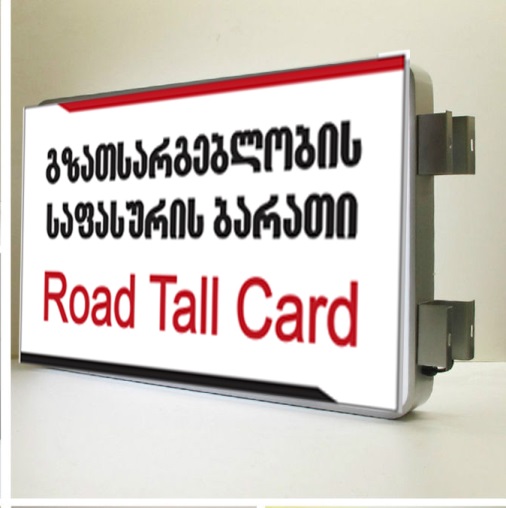 სატენდერო მოთხოვნის პირობებიგვესაჭიროება მანათობელი ლაითბოქსების დამზადება მონტაჟის გარეშე.რაოდენობა:  3 ცალი (ორმხრივი).აღწერილობა: მანათობელი ლაითბოქსები გვესაჭიროება დიოდური ნათებით, ლაითბოქსების პარამეტრებია: 120X80 სმ.გამოსაყენებელი მასალა: ორგმინა ზედ გადაკრული სტიკერით;ლაითბოქსებზე დასამაგრებელი სტიკერების დიზაინს უზრუნველყოფს კომპანია ფრეგო.გთხოვთ შემოგვთავაზოთ 3 ცალი კომპანია ფრეგო-ს მიერ მოწოდებული 2017 წლის 10 ნოემბრამდე. ასევე გთხოვთ მიუთითოთ ზემოთმოყვანილი სამუშაოების შესრულების ვადა.